НожкиМячикТучкаМуниципальное дошкольное образовательное учреждение«Детский сад № 3 «Лукошко» Тутаевского муниципального района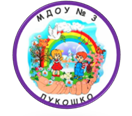 ЗАНИМАЕМСЯ С ЛОГОПЕДОМРоль подвижных игр в развитии речи детей раннего возраста 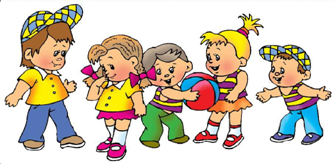 Памятка для родителейПодготовила: учитель-логопедЗитерова Юлия Николаевна	Речь — это важнейшая психическая функция человека, не являющаяся врожденной способностью людей. Формируется она постепенно, вместе с развитием ребенка через диалог с другими личностями. Дошкольный возраст – это период активного усвоения ребенком разговорного языка, становления и развития всех сторон речи – звукопроизношения, словарного запаса, грамматического строя речи, связной речи.	Основная деятельность детей дошкольного возраста – игра. Поэтому речь дошкольника обогащается преимущественно в процессе игры. 	Самыми привлекательными для детей являются игры, которые дают возможность подвигаться, попрыгать побегать, т.е. подвижные игры.	Подвижные игры воспитывают у детей: самостоятельность, инициативу, выдержку, решительность, чувство товарищества; развитие фразовой речи, автоматизацию звуков в тексте, развитие темпа и ритма речи.	Подвижная игра помогает в решении одной из основных задач – вызвать у детей желание говорить, подтолкнуть их к речевым контактам, к побуждению у детей подражательной речевой деятельности, расширению объема понимания речи и словарного запаса. Чтобы овладеть правильным произношением звука, ребенок должен часто повторять его в словах и фразовой речи. Этому требованию отвечают подвижные игры, в которые включен литературный текст, стишок, предписывающий те или иные действия. 	Главная цель нас взрослых - расширить для ребенка окружающий мир, помочь реализовать сегодняшние возможности и создать условия для дальнейшего развития.	Игра – замечательный способ пообщаться с ребенком, лишний раз продемонстрировать ему свою любовь. Не секрет, что детские воспоминания накладывают глубокий отпечаток на всю дальнейшую жизнь человека. Каждая семья может сделать эти воспоминания теплыми и добрыми.	Вот некоторый перечень подвижных игр для детей  раннего возраста: «Солнышко», «Серенькие перышки», «Ножки», «Мячик», «Тучка»,  «На лужайке поутру», «Ласточки» и другие.СолнышкоСеренькие перышкиВыше, выше, выше…Зашагали ножки топ-топ-топ!Прямо по дорожке топ-топ-топ!А теперь пойдем быстрейТоп-топ-топ-топ-топ-топ-топ!Ну, шагайте веселей.Топ-топ-топ-топ-топ-топ-топ!За   Аленкой побежали,Но нисколько не устали!Ходьба обычным шагом друг за другомХодьба с ускорением «топающим шагом».Бег друг за другомРаз, дваПрыгай мячик.Раз, дваИ мы поскачем.Девочки и мальчикиПрыгают, как мячики.Взрослый приглашает детей на ковер и предлагает им построиться в круг.По два прыжка на носках, держа руки на поясе, на каждую строку.Тучка спряталась за лес.Смотрит солнышко с небес.И такое чистое, доброе, лучистое. Если б мы его достали…Мы б его расцеловали.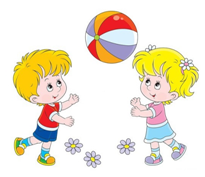 Дети закрывают лицо ладонями.Прикладывают ладонь ко лбу и поворачивают голову направо и налево.Дети гладят себя по щекам и протягивают руки вперед.На носочках тянутся вверх.Чмокают «целуют» губами.Солнышко, солнышкоЗолотое донышко.Гори, гори ясно,Чтобы не погасло.Побежал в саду ручей,Прилетели сто грачей,А сугробы тают, тают,А цветочки подрастают.Дети, стоят в кругу, хлопают в ладоши.Дети протягивают руки вперед, изображая лучи солнца.Дети прыгают на месте на двух ногах.Руки в стороны, имитируют взмахи крыльев. Дети медленно приседают. Поднимаются на носочках и тянутся вверх.Воробьи - воробышки,Серенькие перышки!Клюйте, клюйте крошки,У меня с ладошки!Нет, с ладошки не клюют,И погладить не дают.Как бы нам поладить,Чтоб дались погладить?Дети похлопывают руками по бокам.Машут руками вверх-вниз.Стучат кулаками перед собой один о другойДуют на раскрытые ладошки.Разводят руки в стороны, пожимают плечами.Руки на пояс, наклоны туловища вправо-влево.Утром солнышко встает выше, выше, выше.К ночи солнышко зайдет ниже, ниже, ниже.Дети поднимают руки вверх и тянутся на носочках.Приседают и опускают руки вниз.